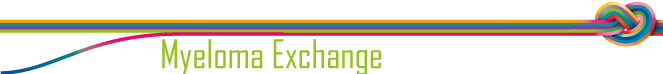 Geachte collega,Graag nodigen wij u uit om deel te nemen aan een wetenschappelijk avondsymposium dat in het teken zal staan van de zorg voor patiënten met Multipel Myeloom. De ontwikkelingen in de behandeling van Multipel Myeloom volgen elkaar in een snel tempo op, en er komen nieuwe behandelmogelijkheden beschikbaar voor uw patiënten. Het doel van dit symposium is om een brug te slaan tussen deze recente wetenschappelijke ontwikkelingen en de toepassing ervan in de klinische praktijk.De zorg voor patiënten met Multipel Myeloom beperkt zich niet tot het behandelen van het Myeloom, maar omvat ook het behandelen van pijn en complicaties ten gevolge van de aandoening en therapie. Om die reden zal een deel van het avondprogramma in het teken staan van supportive care en de behandeling van perifere neuropathie.Omdat patiënten in toenemende mate betrokken willen worden bij de besluitvorming over hun behandeling en de gevolgen van de therapie op hun leven en dat van hun naasten, zal de avond worden afgesloten met een lezing over gezamenlijke besluitvorming in de hematologische oncologie. De agenda van dit avondsymposium is als volgt: 18:15 – 18:45 	Welkom en ontvangst met broodjes18:45 – 19:30	Nieuwe Behandelrichtlijnen Multipel Myeloom – Dr. Niels van de Donk, Internist-Hematoloog VUmc, Amsterdam19:30 – 20:00	Behandeling van Perifere Neuropathie bij Multipel Myeloom – Dr. Joost Jongen, Neuroloog, Erasmus MC Rotterdam20:00 – 20:15	Pauze20:15 – 20:45	Supportive Care bij Multipel Myeloom – Dr. Ellen van der Spek, Hematoloog, Rijnstate Ziekenhuis, Arnhem 20:45 – 21:15	Shared Decision Making in de Hemato-oncologie – Prof. Dr. Anne Stiggelbout, Afdelingshoofd Medische Besliskunde, LUMC, LeidenDeze bijeenkomst vindt plaats op dinsdag 6 juni (van 18.15 tot 21.15 uur) in het Van der Valk Hotel in Zaltbommel. Wij zouden het bijzonder op prijs stellen als u bij deze bijeenkomst aanwezig kunt zijn.
De registratie voor dit symposium is kosteloos en accreditatie is aangevraagd bij NIV.U kunt zich inschrijven via LINKMet vriendelijke groet,